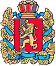                                                        КРАСНОЯРСКИЙ КРАЙ               ПОТАПОВСКИЙ СЕЛЬСОВЕТ ЕНИСЕЙСКОГО РАЙОНА                    ПОТАПОВСКИЙ СЕЛЬСКИЙ СОВЕТ ДЕПУТАТОВРЕШЕНИЕ Об отмене решения от 17.09.2013 № 10-2р «Об утверждении Положения об организации похоронного дела на территории муниципального образования Потаповский сельсовет»      В соответствии с приведением в порядок нормативно-правовой базы Потаповского сельсовета, руководствуясь Уставом Потаповского сельсовета, Потаповский сельский Совет депутатов РЕШИЛ:      1. Отменить Решение Потаповского сельского Совета депутатов от 17.09.2013 № 10-2р «Об утверждении Положения об организации похоронного дела на территории муниципального образования Потаповский сельсовет».     2. Контроль за исполнением настоящего решения оставляю за собой.     3. Решение вступает в силу в день, следующий за днем официального опубликования (обнародования) в информационном издании «Потаповский вестник».Глава сельсовета,Председатель сельскогоСовета депутатов		                                                              Н.Ф. Невольских07.06.2021г.Мс. Потапово                            № 18-65р